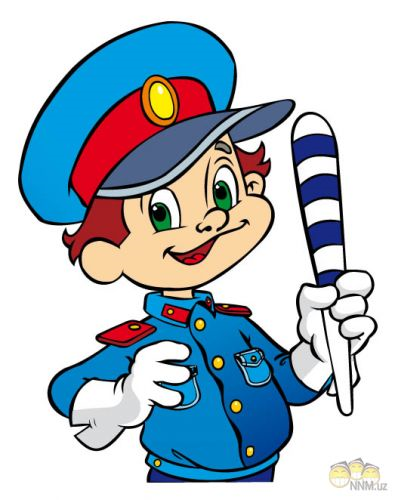 План мероприятий «Недели ПДД» в         
               МБОУ СОШ № 22 им. Героя Советского Союза Г.Г. Шумейко               Замдиректора по ВР                                 Н.А. Калашник      Утверждаю:
      Директор МБОУ СОШ №22 
      им. Героя Советского Союза
      Г.Г. Шумейко
     ____________Н.А. Чурсинова№ п/пНаименование мероприятияДата проведенияОтветственныеОтметка о выполненииПодготовка плана работы на «Неделе ПДД»К 13.03.2017Замдиректора по ВР1.Оформление классных уголков по профилактике ПДД (Необходимо на своих классных уголках разместить информацию о правилах дорожного движения.)В течение неделиКлассные руководители 1-11 классы2.Проведение тематических классных часов по профилактике ПДД (О проведении классного часа необходимо разместить информацию или на сайте школы или принести фото в электронном виде для общего отчёта).В течение неделиКлассные руководители 1-11 классы3.Конкурс рисунков  и аппликаций на тему ПДД. 1- 4 классы (в течение недели). От каждого класса не более 3 работ. До 16.03.2017Классные руководители 1-4 классы4.Просмотр видеофильмов о безопасности дорожного движенияВ течение неделиКлассные руководители 1-11 классы5.Подвижные игры на большой перемене для 1-4 классыВ течение неделиКлассные руководители 1-4 классы6.Акция: «Внимание дети!»До 17.03.2017Ст. вожатая, актив школы7.Конкурс «Взгляд с иронией». Задача участников  - изобразить на бумаге дорожный знак (один из предложенных вариантов) и придумать к нему слоган.Тематика знаков:«Осторожно, глухие старушки!»«Осторожно, жидкий асфальт!»«Осторожно, гламурные леди!»«Осторожно, злые автомобилисты!»«Осторожно, путаю педали!»«Осторожно, важный звонок от шефа!»До 16.03.2017Классные руководители 1-11 классы8.Привлечением сотрудников ГИБДД на классные часы или уроки.В течение неделиЗамдиректора по ВР, классные руководители 1-11 классы 9.Использование на уроках ОБЖ и внеурочной деятельности автогородка.В течение неделиКлассные руководители 1-4 классы, преподаватель ОБЖ10.Освещение недели ПДД на сайте школыДо 20.03.2017Замдиректора по ВР